台北和平基督長老教會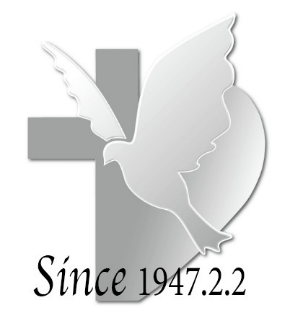 【跟隨基督，同行天路】主日禮拜程序【講道大綱】一、前言 透過提問幾個問題的方式，進入這個比喻。二、進入經文第一個問題是「為什麼那些已被邀請的人卻不肯來呢﹖」第二個問題是「其餘不去的人竟然殺死僕人，然後王即刻出兵去除滅那些兇              手，燒毀他們的城。」第三個問題「主人對賓客的要求未免也太高了吧﹖」或者改問「為什麼那個客人，竟然沒有穿禮服﹖」接下來這驚人的舉動「王叫人來，來人阿，把那人手腳捆起來，丟在外面的                    黑暗裡，在那裏必要哀哭切齒了。」三、問大家，那禮服代表的是什麼﹖1.那禮服是你我的生命品格，是加3:17 所說的「披戴基督」。2.試想，誰會是那個參加天國王子婚宴中，卻沒有穿禮服的人﹖3.恩典不僅是收到禮物，讓人高興而已。這禮物會帶來生命中，真實的改變!四、末了的話--作禮拜也是需要預備各位，讓我們預備心，來赴天國宴席的排練，用心靈和誠實的預備來參與每次禮拜。【金句】  既然蒙召，行事為人就當與蒙召的恩相稱。(弗4:1)【本週樂活讀經進度】【重要事工消息】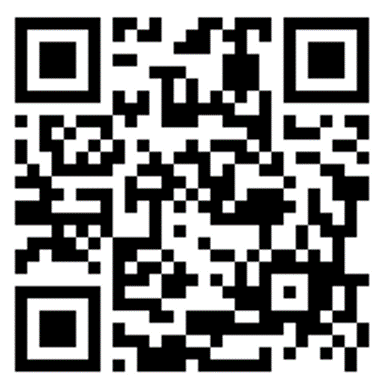 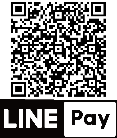 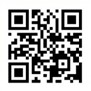 代表本主日有聚會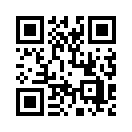 前言前兩個禮拜，因為疫情暫停了兩年的金華花蓮服務隊終於能出隊了。透過這個事工，我們可以接觸到許多這個世代的國高中生，當然也必然受到許多的挑戰，畢竟在一個服務性的社團活動中，我們只能透過行動與價值觀的影響，讓他們認識基督信仰的價值。不過也因為如此，這群孩子，很願意接受調整與挑戰，讓我們在帶這群孩子前往花蓮的時候，縱使環境不舒適也能盡全力地幫助當地的孩子，打開眼界，學習一些技能。	在整個活動中，有兩個要求很不容易，但是這些孩子都盡量遵守了。一個是活動期間，不能使用手機；一個是不能私帶零食食用。也因為這兩個一致性的要求，這群孩子控制了自己的慾望，更全心投入活動的進行，甚至在照顧當地的孩子上，更顯得盡心盡力。過去有國中生在陪伴小學生時，自顧自地使用手機的狀況不再發生，最重要的是，當他們更全心照顧小朋友的時候，他們便可以強烈感受到這群孩子對他們的依賴與信任。這樣的經驗，讓這群國高中生發現，原來被需要的感覺是那麼的美好，也加深了他們對於願意準備好自己，成為別人祝福這樣的想法有更深的感動。	當然一個禮拜中，都不能吃零食，對許多孩子來說，是極大的挑戰。在活動快結束的倒數第二個夜晚，我們有一個哥哥姐姐分享生命故事的環節，讓他們有機會吃一點點零食的時候，那種雀躍，我相信是他們很久都沒有感受過的情感。其中，只是讓他們各組來選兩三樣零食的時候，那種激動與興奮，看起來好像鯉魚池餵食時，一群鯉魚衝上搶奪食物的畫面，更顯得他們對於能擁有那片刻吃零食時光的強烈渴望。	因為缺乏而期待，因為想望得到而不顧後果，常常是我們對於生命當中「慾望」的一種理解。在活動中，或許只是炒熱氣氛的過程，畢竟大家並沒有缺乏到真的必須不計代價的搶奪。但是在生活中，我們卻常常可以看見，當生命的缺乏到了一個地步，人們很容易受到錯誤的資訊影響，而做了將令自己後悔的決定。最近大家一定也看了許多關於柬埔寨詐騙擄人的新聞，有許多人看著新聞訕笑著被騙的人的無知。不過，當我們更進一步去瞭解實況，會發現當中有許多生命的困境，會被騙只是因為想要尋求一個機會、一個突破，甚至一個翻轉生命的可能性。這些人在自己的限制當中，看起來無路可走的環境中，我們真的覺得他們很笨，是因為他們貪心嗎？事實上每次看到各種詐騙，對於有人常常認為「只要不貪心，就不會被騙」這個講法，我並不認同。一來是詐騙的手法，日新月異，甚至可以看見這些壞人對心理學中人們反應的鑽研。最重要的是，當我們意識到人就是如此的脆弱有限的時候，我們真的得承認，只要脫離了信仰的扶持團體，落單一人的處境中，陷入試探的深淵，是再自然不過的狀況了。保羅對人性的見解許多人在讀今天的經文，讀到保羅說：「我真是苦啊！誰能救我脫離這取死的身體呢？」(羅7:24)都十分地感同身受。畢竟這一篇保羅的論述，正是對於人性，保羅透過自己的生活經驗所做出精準的詮釋。因為猶太人活在律法的框架下，要不是掌握了律法的詮釋權，得以自由地談論律法；要不就是時時內心都有一把尺，自我省察的聲音，從來不會讓自己好過。事實上，對於為了確保自己是遵守上帝之約而能繼續成為信仰團體的一份子，對於「遵行律法」這當中到底是以行動上的行為來判準，或是心理上完全的遵行來衡量，必然有十分多的討論。耶穌甚至明白指出，在心裡動了淫念就是犯了律法，來提醒眾人，人很難靠著自己避免犯罪。	我們進一步透過羅馬書的背景來瞭解。羅馬是一個對猶太人來說，外邦人的城市，這當中歸信耶穌之名的有猶太人，其中可能更大一部分的是對猶太人來說的外邦人。而猶太的基督徒常常試圖以猶太人的律法來要求這些外邦基督徒，成為「正確的信徒」，所以他們會以上帝要求人們該怎麼樣，才能符合這樣的標準來提醒這些外邦基督徒，該怎麼樣，才能在「恩典之外」成為更好的人。而保羅雖然不在這群人當中，但是當有人請他發表一些看法的時候，保羅提筆寫了這封書信，清楚指出人的有限，而這個有限當中，我們能得救，只能依靠耶穌。也因為透過耶穌連結起我們，在我們所建立的信仰群體之中，我們看見了從上帝而來的盼望。	羅馬書第七章，保羅更以自己的親身經歷說明「律法既因肉體軟弱，有所不能行的」的情況。事實上，保羅用一個十分寫實的生命經歷，告訴閱讀他書信的人們：如果以為可以藉由完美的行為來取悅上帝，首先無法控制的肉體就先在內心摔跤了一遍，最後人還是控制不住地犯罪，都是可以預期的。沒錯，保羅指出，人不可能不犯錯，縱使藉由意志控制了錯誤的行動，但是錯誤的思想依然會跑出來，然後在不斷的摔跤過程中，如果不是藉由耶穌基督，根本無法勝過。當然保羅並沒有說因為這樣，就可以犯罪。「這卻怎麼樣呢？我們在恩典之下，不在律法之下，就可以犯罪嗎？斷乎不可！」(羅6:15)只是保羅透過這個情境，讓我們知道，人實在太有限了。不過也因為上帝不是拿走我們的限制，而是讓我們知道在限制中，透過耶穌基督來依靠上帝成為彼此的祝福。	這幾週牧師團隊與兄姊一起來思考主禱文的意涵，今天談到了「不叫我們遇見試探」。我們便可以繼續從保羅的觀點，一起來思考，我們是如此的有限，面對試探，我們真的十分軟弱，只是叫我們遠離試探，面對實際的生活處境來說，根本不可能，若不是在禱告中，祈求上帝「不叫我們遇見試探」，我們還真的很難想像，自己能怎麼脫離這每天各式各樣朝我們迎面而來的各種試探了。真基督徒耶穌曾經稱呼拿但業為「真以色列人」，說他心裡是沒有詭詐的。雖然我們對於拿但業的瞭解很有限，只能透過他在見到耶穌之前的偏見，大致的知道這個人心裡想甚麼就說甚麼。但是可以確定一點的是，當耶穌清楚指出他早就注意到拿但業了，拿但業馬上相信耶穌是彌賽亞，一個有限制，卻明白自己的有限，並願意立即承認的人，在耶穌的眼裡，是沒有詭詐，並真實跟隨上帝的。	是的，所謂的以色列人，指的是跟隨上帝的一群人。耶穌指出拿但業是真以色列人，當然不是指血統、種族，而是指跟隨上帝的心志。這一點套用在基督徒身上，我相信也是適用的。或許今天我們要定義一個人是不是基督徒，可以有許多評量標準，但是若單單以願意跟隨基督的心志來說，承認自己的有限，並願意依靠基督的人，我想都是耶穌所謂的「真基督徒」。這裡的真，不是為了評價一個人做得多好，這裡的真，是具體地將一個人願意承認自己的限制，並毫不虛偽的態度表達出來。事實上當一個基督徒，並不需要假裝自己的完美，反倒是願意在信仰群體中，盡力擺上自己，在自己的有限中，接受別人的幫助，在自己的付出中，成為別人的祝福。我深信這樣的真，正是我們建立信仰群體的核心價值，也是我們能「不遇見試探」的重要依據。不在世界當基督徒許多人都把「基督徒」看為太神聖，太美好的一群人了。尤其是基督徒自己，總認為自己行為舉止要「像」個基督徒，而不斷的讓自己陷入一個又一個對生命要求的高標準中。甚至許多人明白表示，信仰是私領域的事情，不需要在生活中讓別人知道，其中或許害怕別人因為冠上基督徒要有愛心的名義，而使用情緒勒索的方式予取予求；更多時候可能也是害怕自己灰暗的一面，被連結於基督徒的名聲，會讓人無法接受。不過誰說基督徒就該被予取予求？誰說基督徒就該是完美的樣子？反倒是，因為害怕別人認出自己是基督徒，而不願意在眾人面前承認自己是基督徒的人，當我們生活的樣貌都無法因為基督徒的身分而成為別人的祝福，又怎麼可能以為福音能夠傳得出去，又怎麼以為用各樣哲思辯論，就想讓人信服基督真理呢？上帝國真實臨在是脫離慾望的道路保羅不怕人們看見他內心真實的樣貌，因為他知道，只有承認真實的生命狀態，才能透過與基督連結的信仰群體，得到建造與支持。也因為保羅明白，所謂的「靠著我們的主耶穌基督就能脫離了」指的不只是耶穌的名字大有能力，更是因為連結於耶穌的信仰群體，能成為軟弱人的支持，而脫離試探的誘惑。	我們再一次來看看主禱文，從「我們在天上的父」開始，耶穌透過主禱文就在強調一個概念：「眾人都尊上帝的名為聖，並且在地上的生活中，遵行上帝的旨意，使得上帝國度的榮耀，在地上如同天上。」接著從飲食的供應，到人們彼此免債，到了今天我們要分享的「試探」。耶穌都明確地指出，求上帝帶領我們在信仰群體中，經歷上帝真實的同在。其中我們可以注意到，耶穌說到「免我們的債，如同我們免了人的債。」「不叫我們遇見試探」，這都指出，不是我們可以做到甚麼，而是在我們的限制中，我們能怎麼成為別人的祝福。特別是「不叫我們遇見試探」，而不是「給我們力量，勝過試探」。是的，今天我們沒有要談「怎麼靠自己勝過試探」，我們要談的是因著耶穌的名，我們在信仰群體中，因為彼此的幫補，而脫離試探的情境，勝過一切黑暗。	大家都知道，我們和平有一個十分美好的傳統，就是設立了愛心基金、宣道基金、救災基金，在個人欠缺、福音傳揚與重大災害事件發生的時候，可以很快地成為支持，使得需要協助的人，能得到一定程度的支持。讓各樣的試探，不至於臨到我們當中因為生命突發狀況而缺乏的人。當然我們還在學習，譬如許多兄姊因為疫情帶來經濟上的缺乏，教會雖然有相關的規劃，但是來申請的人並不多。不過又明明看見，許多人生活的確並不容易。怎麼做，能夠幫助到人，又能讓人不至於失去尊嚴，怎麼樣能提供需要的人及時的幫助，又不至於落入資源被濫用的處境，這都需要從上帝而來的智慧。貪圖教會福利前一陣子看到在花東地區牧會的牧者在自己的公開發言版上說，暑假期間，常常有自稱是基督徒的人打電話給教會，問教會是否開放住宿。當牧師表示教會不大，沒有提供這樣服務的時候，還會被人質疑，教會怎麼這麼沒有愛心。其中許多人都是晚上了，才臨時聯繫。我們可以想見，這的確造成了旅遊旺季花東地區牧者的困擾。或許有人會說，提供住宿也可以是福音傳揚的管道，但是在教會人力資源都不足的情況下，又被人不分時段的打擾，若沒有明確的界線，對於教會的傷害是更大的。	當然過去也聽過許多傳道人提到，教會設置愛心基金，沒有門檻，只要需要的人都可以申請。其中有許多人，在得到幫助之後，生活慢慢穩定，甚至經濟許可的情況下，還能奉獻回來，使得教會的愛心基金源源不絕。當有人提問，難道不怕有人濫用嗎？傳道人信心滿滿地說，上帝的錢，上帝會管理，我們只要願意付出，其他的交給上帝就好了。相信有許多人無法認同這樣的想法，但是這卻是許多信仰前輩的見證。	個人的貪心與生命缺乏遭致試探是不同的，如果我們成為一個彼此扶持的信仰群體，我們會學習有智慧地成為一個幫助者，我們也會在彼此的守護下，不至於陷入生命的困境，而遭致各種誘惑與試探。事實上，當我們不只是願意提供金錢，也提供陪伴與規劃運用的智慧，在聖靈的工作中，我相信主耶穌的名將因為我們彼此的連結，更成為我們得勝的力量。不讓人知道自己的困境不過在教會中，更常遇到的是有問題不說，悶著頭自己面對的兄姊。當人自己面對生命困境的時候，許多時候，真的是越掙扎就越陷越深。有個故事這樣說：在某個村落，下了一場大雨，洪水淹沒全村，一個人正在教堂裏祈禱，眼看洪水已經淹到膝蓋了。一個救生員駕著舢板前來，跟他說：「趕快上來吧！不然洪水會把你淹死的！」這個人說：「不！我深信上帝會來救我的，你先去救別人好了。」不久，洪水淹過他的胸口，他勉強站在講台上。這時，又一個員警開著快艇過來，跟他說：「快上來，不然你真的會被淹死的！」這個人說：「不，我要守在這裡，上帝一定會來救我的。你還是先去救別人好了。」又過了一會兒，洪水已經把整個教堂淹沒了，這個人只好緊緊抓住教堂頂端的十字架。直升飛機緩緩飛過來，飛行員丟下了繩梯之後大叫：「快上來，這是最後的機會了，我們不願意見到你被淹死！」這個人還是意志堅定地說：「不，上帝一定會來救我的。上帝會與我同在的！你還是先去救別人好了！」最後，洪水滾滾而來，這個人被淹死了……他上了天堂，見到上帝後很生氣質問：「主啊，我終生奉獻自己，誠心誠意地侍奉您，為什麼你不肯救我？」上帝說：“我哪裡不肯救你？第一次，我派了舢板去救你，你拒絕了；第二次，我又派一隻快艇去，你還是不要；第三次，我以最高規格的禮儀待你，派一架直升飛機來救你，結果你還是不願意。我以為你急著想要回到我身邊來。」	這雖然是一個有趣的故事，但是這個故事也十分貼近許多兄姊的生命，我們期待上帝用我們自己的方式來救我們，卻沒有想過，當我們承認自己的有限，上帝將透過祂的方式堅固我們。誇耀自己的軟弱保羅說：「我若必須自誇，就誇那關乎我軟弱的事便了。」(林後11:30)這是一個很特別的提醒，我們細數保羅一生的經歷，真的是經歷了許多的難處與挫折。就教會傳統來說，保羅最後還是死在逼迫中。但是當我們提到保羅，總是提到他鏗鏘有力的教訓與提醒，總是見證他傳揚福音的豐功偉業。保羅說，這都沒有甚麼可誇的，若要誇耀，就誇因為自身的軟弱而明顯的上帝行動的力量。這裡當然不是要我們歇斯底里，無止境擴張的表達自己的軟弱，而是透過承認限制，得以經歷上帝的工作。結語「不叫我們遇見試探」主耶穌的教導當然不是告訴我們「試探不存在」，祂是對我們信仰群體更真實的呼籲，讓我們在愛的連結中，不陷於試探的錯誤當中。否則，不只是金錢、權力、慾望會讓我們陷入試探，甚至害怕、恐懼與自以為是的生命態度也會讓我們陷入試探的錯誤當中。主耶穌教導我們的禱告文，是讓我們在禱告中，一再地重新面對自己的生命，讓我們在信仰群體中，因為尊上帝的名為大，因為期待上帝的國度臨在，在地上如同在天上。使得我們在信仰群體中的弟兄姊妹，沒有人孤單地在世界巨大的挑戰中獨自面對。當我們被愛的繩索連結了，當我們因為上帝的名被建立了，縱使我們再軟弱，也不害怕，因為靠著主名，我們得以被堅固，也因如此，我們能勝過。是的，靠主我們能勝過，或許不只是勝過試探，更是勝過這個世界的黑暗，當光進來了，黑暗就不見了。第一堂禮拜講 道：蔡維倫牧師講 道：蔡維倫牧師第二堂禮拜講 道： 講 道： 講 道： 蔡維倫牧師蔡維倫牧師司 會：黃少芳執事司 會：黃少芳執事司 會：司 會：司 會：陳惠周長老陳惠周長老司 琴：梁恩傑弟兄司 琴：梁恩傑弟兄司 琴：司 琴：司 琴：張希如姊妹張希如姊妹領 詩：領 詩：領 詩：簡文隆弟兄簡文隆弟兄同心歌頌預備心敬拜上帝預備心敬拜上帝預備心敬拜上帝預備心敬拜上帝預備心敬拜上帝會眾會眾會眾序樂安靜等候神安靜等候神安靜等候神安靜等候神安靜等候神司琴司琴司琴宣召司會司會司會聖詩第一堂(華) 新聖詩 第31首「天父疼愛世上眾人」(華) 新聖詩 第31首「天父疼愛世上眾人」(華) 新聖詩 第31首「天父疼愛世上眾人」(華) 新聖詩 第31首「天父疼愛世上眾人」會眾會眾會眾聖詩第二堂(台) 新聖詩 第31首「天父疼咱世間眾人」(台) 新聖詩 第31首「天父疼咱世間眾人」(台) 新聖詩 第31首「天父疼咱世間眾人」(台) 新聖詩 第31首「天父疼咱世間眾人」會眾會眾會眾信仰告白使徒信經使徒信經使徒信經使徒信經會眾會眾會眾祈禱司會司會司會啟應 新聖詩 啟應文24詩篇100 新聖詩 啟應文24詩篇100 新聖詩 啟應文24詩篇100 新聖詩 啟應文24詩篇100會眾會眾會眾獻詩第一堂讚美中信心不斷升起讚美中信心不斷升起讚美中信心不斷升起讚美中信心不斷升起黃琦娜周芝萱、周謙和黃琦娜周芝萱、周謙和黃琦娜周芝萱、周謙和獻詩第二堂全地攏屬主全地攏屬主全地攏屬主全地攏屬主成契詩班成契詩班成契詩班聖經馬太福音22:1-14馬太福音22:1-14馬太福音22:1-14馬太福音22:1-14司會司會司會講道你來赴宴席嗎?你來赴宴席嗎?你來赴宴席嗎?你來赴宴席嗎?蔡維倫牧師蔡維倫牧師蔡維倫牧師回應詩第一堂(華) 新聖詩 第575首「耶穌呼召我走天路」(華) 新聖詩 第575首「耶穌呼召我走天路」(華) 新聖詩 第575首「耶穌呼召我走天路」(華) 新聖詩 第575首「耶穌呼召我走天路」會眾會眾會眾回應詩第二堂(台) 新聖詩 第575首「耶穌召我來行天路」(台) 新聖詩 第575首「耶穌召我來行天路」(台) 新聖詩 第575首「耶穌召我來行天路」(台) 新聖詩 第575首「耶穌召我來行天路」會眾會眾會眾奉獻新聖詩 第382首 第1、5節新聖詩 第382首 第1、5節新聖詩 第382首 第1、5節新聖詩 第382首 第1、5節會眾會眾會眾經文背誦會眾會眾會眾報告交誼 司會司會司會祝福差遣第一堂(華) 新聖詩 第398首「願我救主耶穌基督」(華) 新聖詩 第398首「願我救主耶穌基督」(華) 新聖詩 第398首「願我救主耶穌基督」(華) 新聖詩 第398首「願我救主耶穌基督」會眾會眾會眾祝福差遣第二堂(台) 新聖詩 第398首「願咱救主耶穌基督」(台) 新聖詩 第398首「願咱救主耶穌基督」(台) 新聖詩 第398首「願咱救主耶穌基督」(台) 新聖詩 第398首「願咱救主耶穌基督」會眾會眾會眾祝禱蔡維倫牧師蔡維倫牧師蔡維倫牧師阿們頌會眾會眾會眾尾頌第二堂去，去報揚去，去報揚去，去報揚去，去報揚成契詩班成契詩班成契詩班殿樂司琴司琴第三堂禮拜講 道：蔡維倫牧師講 道：蔡維倫牧師講 道：蔡維倫牧師講 道：蔡維倫牧師司 琴：黃琦娜姐妹司 琴：黃琦娜姐妹司 琴：黃琦娜姐妹司 琴：黃琦娜姐妹司 會：林瑜琳長老 司 會：林瑜琳長老 司 會：林瑜琳長老 司 會：林瑜琳長老 領 詩：邱淑貞牧師領 詩：邱淑貞牧師領 詩：邱淑貞牧師領 詩：邱淑貞牧師敬拜讚美會眾會眾會眾信仰告白使徒信經使徒信經使徒信經使徒信經使徒信經會眾會眾會眾經文背誦會眾會眾會眾消息報告司會司會司會歡迎禮司會司會司會守望禱告司會司會司會奉獻委身新聖詩 第382首 第1、5節新聖詩 第382首 第1、5節新聖詩 第382首 第1、5節新聖詩 第382首 第1、5節新聖詩 第382首 第1、5節會眾會眾會眾聖經馬太福音22:1-14馬太福音22:1-14馬太福音22:1-14馬太福音22:1-14馬太福音22:1-14司會司會司會證道信息你來赴宴席嗎?你來赴宴席嗎?你來赴宴席嗎?你來赴宴席嗎?你來赴宴席嗎?蔡維倫牧師蔡維倫牧師蔡維倫牧師回應詩歌我在這我在這我在這我在這我在這會眾會眾會眾祝禱蔡維倫牧師蔡維倫牧師蔡維倫牧師阿們頌會眾會眾會眾日期9/4(一)9/5(二)9/6(三)9/7(四)9/8(五)進度詩篇26詩篇27詩篇28詩篇29詩篇30禮拜類  別類  別時  間場  地場  地上週人數上週人數禮拜第一堂禮拜第一堂禮拜主日  8：30五樓禮拜堂     五樓禮拜堂     60289禮拜第二堂禮拜第二堂禮拜主日 10：00三、四樓禮拜堂 三、四樓禮拜堂 204289禮拜第三堂禮拜第三堂禮拜主日 11：30五樓禮拜堂     五樓禮拜堂     25289禱告會類別類別時間本週本週上週/次下次聚會日期禱告會類別類別時間場地內容 / 主理人數下次聚會日期禱告會第一堂會前禱告第一堂會前禱告主日  8：20五樓禮拜堂教牧團隊59/10禱告會第二堂會前禱告第二堂會前禱告主日  9：50三樓禮拜堂教牧團隊229/10禱告會第三堂會前禱告第三堂會前禱告主日 11：00五樓禮拜堂敬拜團49/10禱告會禱告會禱告會週四 19：301F01邱淑貞牧師179/7禱告會早禱會早禱會週五  8：402F02 陳群鈺姊妹29/8團契聚會松年團契松年團契主日  8：406F03休息139/10團契聚會成人團契成人團契主日  9：002F02獻詩練習359/10團契聚會成人團契成人團契主日 11：302F02練詩359/10團契聚會婦女團契婦女團契週二10：001F01傳道書時間/廖怡亭傳道339/5團契聚會方舟團契方舟團契主日13：307F03讀經分享149/10團契聚會青年團契青年團契週六19：00B1禮拜堂專講189/9團契聚會少年團契少年團契週六19：00B2禮拜堂信仰活動209/9小組聚會腓立比小組主日每月第1、3主日11:306F02陳詞章小組長69/17小組聚會腓立比小組主日每月第3主日11:306F01謝敏圓長老99/17小組聚會喜樂小組主日每主日10:006F05劉永文弟兄119/10小組聚會活水小組主日每月第2主日12 :307F05吳雅莉牧師79/10小組聚會大數小組主日每月第1、3主日11:307F06許素菲小組長69/17小組聚會親子家長小組主日每月第2主日13 :30BM邱淑貞牧師9/10小組聚會依一小家主日每月第2、4主日11:30B101蔡雅如姊妹89/10小組聚會畢契小家主日每主日14:006F04洪婕寧姊妹119/10小組聚會宗翰小組主日每主日晚上9:00線上聚會蔡宗翰弟兄9/10小組聚會甘泉小組週二每週二10:006F03黃慧娟執事9/5小組聚會新苗小組週二每週二19:006F01陳群鈺小組長109/5小組聚會路加小組週二每月第3週二19:307F06周德盈小組長99/19小組聚會長輩小組三每週三 9:451F01長輩分享、銀髮健康操559/6小組聚會安得烈小組10B週四每月第1、3週四19:006F02詹穎雯執事39/7小組聚會安得烈小組10C週四每月第1、3週四19:006F02周幸華姊妹39/7小組聚會K.B小組週五每週五10:001F01陳群鈺小組長199/8小組聚會K.B II小組週五每週五10:00約翰館陳秀惠長老79/8小組聚會安得烈小組10A週五每月第1週五19:30線上聚會溫秋菊、鄭麗珠小組長710/6小組聚會葡萄樹小組六每月第4週六15:006F02黃瑞榮長老49/23查經班以斯拉查經班以斯拉查經班每月第二主日8:45-9:506F03高正吉長老439/10查經班生命建造查經班聖經共讀撒母耳記生命建造查經班聖經共讀撒母耳記每月一次 週六10:00五樓禮拜堂莊信德牧師 實體32/線上32共64人 莊信德牧師 實體32/線上32共64人 10/14詩班樂團撒母耳樂團撒母耳樂團主日12：00B2禮拜堂張中興團長259/10詩班樂團希幔詩班希幔詩班週二20：002F02范恩惠傳道189/5詩班樂團青契敬拜團青契敬拜團週六15：30B1禮拜堂邵祥恩弟兄9/16詩班樂團和平敬拜團和平敬拜團週六14：00B102楊承恩執事59/9社區和平關懷站和平關懷站週二~週五 10:00-16:001F01-02三下/22桌遊/26健身/44樂活183/32三下/22桌遊/26健身/44樂活183/329/5社區繪畫小組繪畫小組週三  9：406F04-05張素椿老師89/6社區編織班編織班週三 10：00-12：006F01張雅琇長老49/6社區兒童福音廚房兒童福音廚房週六 13：30-15：30約翰館陳信傑老師389/2社區姊妹成長讀書會姊妹成長讀書會週五  9：30-11：306F02沈月蓮長老89/8社區插花班插花班週五 19：001F01李玉華老師-全新樂活讀經計劃2023年9月4日至9月8日全新樂活讀經計劃2023年9月4日至9月8日全新樂活讀經計劃2023年9月4日至9月8日日期經文默想題目9/4(一)詩篇261.痛苦到只能呼喊主名，這樣的情境你遭遇過嗎？怎麼走過來的呢？2.被誤解到，只能求主申冤，我們依然能堅持走正確的道路嗎？3.我們是否偶爾會不小心誤解別人，而成為別人痛苦的來源呢？求主幫助我們，時時警醒。9/5(二)詩篇271.面對生命中令人害怕、困惑、難過的事情，我們怎麼面對呢？2.不是自我催眠上帝必然掌權，乃是看見詩人因為對上帝的信心而不至喪膽，我們分得清楚怎麼做嗎？9/6(三)詩篇281.耶和華是我們的力量，這不是一句口號，乃是真實實況的描述，你相信嗎？2.惡人的行為，必遭致自己的滅亡，你相信嗎？9/7(四)詩篇291.我們真實的感受到上帝的聲音如雷貫耳嗎？2.上帝的權能，必能成為我們真實的平安。我們唯一需要的是安靜自己來到上帝面前，聽見祂的聲音，見證祂的作為。9/8(五)詩篇301.準備紙筆，回想自己從小到大的經歷，記錄下來，並感謝上主的帶領。2.當你得到上主豐富的祝福，你會忍不住想與別人分享嗎？